部编版七年级上册期末综合测试卷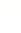 （测试时间：100分钟     满分：100分）一、积累与运用。（30分）1.根据拼音写汉字。（4分）
（1）忽然，在一个夜晚，窗玻璃上发出了响声，那是雨，是使人静mì____、使人怀想、使人动情的秋雨啊！
（2）朋友，你可曾在茫茫大雾中航行过，在雾中神情紧张地驾驶着一条大船，xiǎo xīn yì yì_____地缓慢地向对岸驶去？
（3）对同志对人民不是满腔热chén________，而是冷冷清清，漠不关心，麻木不仁。
（4）我也怅然地，愤恨地，在zǔ_______骂着那个不知名的夺去我们所爱的东西的人。2.默写古诗文中的名句。（10分）
（1）补写出下列名句中的上句或下句。（6分）
①曾子曰:“_____________:为人谋而不忠乎？与朋友交而不信乎？传不习乎？” (《论语·学而》) 
②非淡泊无以明志，______________。 (诸葛亮《诫子书》) 
③不知何处吹芦管，______________。 (李益《夜上受降城闻笛》) 
④_______________，却话巴山夜雨时。 (李商隐《夜雨寄北》) 
⑤_______________，盖以诱敌。 (蒲松龄《狼》) 
⑥河流大野犹嫌束，______________。 (谭嗣同《潼关》) （2）根据提示写出相应的名句。（4分）
①《江南逢李龟年》中，写杜甫与友人久别重逢的句子是“________，______”。 
②《秋词(其一)》中，刘禹锡描写秋高气爽、鹤冲云霄景象的句子是“_______，_______”。3.下列语句中，没有语病的一项是（   ）（3分）A.地震后，为了防止灾后不出现大的疫情，卫生防疫部门采取了许多行之有效的措施。
B．国务院下令：在全国范围内禁止销售、使用、生产厚度小于0.025毫米的超薄塑料购物袋。C．能否刻苦、勤奋地学习，是学生们能否成才的关键。D．我国一些足球运动员的技术水平没有多大改善。4.下列句子中，加点的词语使用不恰当的一项是（   ）（3分）A．双腿瘫痪后，我的脾气变得暴怒无常。B．吃过晚饭，妈妈边嗑瓜子边看电视，爸爸边听音乐边看杂志，可谓各得其所。C．课程改革后，我班的同学上课主动发言，真是苦心孤诣啊！D．对这一问题的理解，经他一点拨，我恍然大悟。5.名著阅读。（10分）【《朝花夕拾》】现在说起我仇猫的原因来，自己觉得是理由充足，而且光明正大的。一、它的性情就和别的猛兽不同，凡捕食雀、鼠，总不肯一口咬死，定要尽情玩弄，放走，又捉住，捉住，又放走，直待自己玩厌了，这才吃下去，颇与人们的幸灾乐祸，慢慢地折磨弱者的坏脾气相同。二、它不是和狮虎同族的么？可是有这么一副媚态！但这也许是限于天分之故罢，假使它的身材比大十倍，那就真不知道它所取的是怎么一种态度。然而，这些口实，仿佛又是提起笔来的时候添出来的，虽然也象是当时涌上心来的理由。（1）下列各项中填入横线处正确的一项是（   ）（2分）选文出自__________的《___________》，这段文字主要写了____________。A．鲁迅     朝花夕拾     猫的性情B．孙犁     白洋淀纪事    “我”仇猫的原因C．鲁迅     朝花夕拾     “我”仇猫的原因D．沈从文     湘行散记     猫的性情（2）下列关于这部著作表述有误的一项是（   ）（2分）A．这本散文集写的大多是个人生活，但也从一个独特的角度展现了当时中国的社会现状与风气，对我们了解当时的社会，了解那时中国人的生存状态，都有所帮助。B．《藤野先生》中，作者之所以弃医从文，不是因为不受到藤野先生的重视，而是为了拯救国民糖神。C．《无常》中，作者借众鬼嘲弄人生，用阴间讽刺阳世，对“正人君子们”进行了淋滴尽致的嘲讽和鞭挞。D．《社戏》《从百草园到三味书屋》《琐记》中作者都对自己的童年生活有所叙述或提及，有意趣和欢乐，也有忧愁与烦恼。【《西游记》】
（3）《西游记》中，唐僧的师徒在五庄观，因什么事惹恼了观主镇元仙？后来怎么解决的？（3分）
（4）《西游记》第二十七回“尸魔三戏唐三藏，圣僧恨逐美猴王”，唐僧为何要恼恨驱逐美猴王？请简要说明。（3分）二、现代文阅读。（14分）阅读下文，回答问题。（14分）落叶也精彩日前一场不小的秋雨，打落了树上的许多黄叶，飘飘零零，造成一份景致。往年立冬一过，树叶更是飘飘洒洒，纷飞不断。特别是那些银杏树，金黄的叶片，被阵风吹落，地上如同盖上层层黄金。一阵四五级西北风刮过，树上的黄叶，几乎全部离开枝头，无一残留。大马路边的两滴同类也是如此，都把黄金献给了大地。步调是如此一致，说走就走，毫不留恋枝头。我住的大院里，有二三十种乔木，落叶时间都各有其序。 大道两边的柿树，个性最为特别，它的叶子本属红叶类，但从不大红大紫，只是奉献些微红的颜色，更多的是黄绿相间的斑驳，把红黄让给自己的果实。那柿子也是抢尽风头，总是以自己的丰满和金黄，吸引着人们的眼球。当叶子纷纷飘落，它仍独留风姿在枝头，奉献着多彩多姿的美丽。你看那一嘟噜一嘟噜的柿子，展示着与众不同的风韵，让所有的行人都不能不顾盼乃至流连。为数最多的槐树，显示了树多势众的气派，院里几乎所有的大道小路，都是它的领地，地上都有它的叶片。它们的落叶，不像银杏那样同步，而是先后有序，次第而落。它不断提醒人们，及时注意增添衣展。如同花开的时间，它们同科同属不同种，好几种槐树，总是你刚谢罢我又开，整个夏秋两季，没有间断过，仿佛时刻要人们关注它美丽的存在。它的叶子也是如此，虽不如槐花那样美丽，但那浅浅的黄色，也是一种不可多得的精彩。树也是不可貌相。 那几棵泡桐树，高大魁梧，可谓材大体粗，但落叶却早，与它的个子、块头不相称，老大没有老大的样儿。它尤其经不起打击，西北风一来，比谁都大的叶片，竟哆嗦得厉害，惊吓之声，比谁都大。甚至高叫“怕啦怕啦”，夜深人静时，制造恐怖气氛，真是没出息！我也是念及它叶阔荫大，夏天给人荫凉，对我等有过奉献，也就谅解它了。不然的话，它那叶片抽抽巴巴，不红也不黄，毫无姿色，风一吹就跌落满地，连草地都被遮盖住，给环保工人添了许多麻烦，实在不敢恭维。垂柳却是不同。它身躯较瘦，腰细枝软，体态轻飘，仿佛弱不禁风。但它经得起雪打风吹，那年特大雪，压得柳枝垂地，它们都挺过来了。多少次大风的吹袭，好几场四五级西北风，它都满不在乎。除了松、柏、竹，就数它落叶最晚。看看金台园里水池边的垂柳就知道，它像是要站最后一班岗，大家都搬了它才撒。它真是名副其实的“早来晚走”的敬业者。当春天到来之前，寒风料峭。乍暖还寒，它最早见绿于枝头，率先透露春的消息。春风杨柳万千条，又是它管造了热闹的春意。法国梧桐也值得一说。它在院里落户十几年，都种在很不起眼的地方，远不像它们在南京那么有地位，市中心多少条马路都是它们的地盘。我们现在才见识到，它其实是最有抗争精神者。前面所速各树都不如它，它们的叶子至今还济济一堂于树梢，少有飘落者。它们也是叶阔荫大，但比泡桐坚强得多，勇敢得多。看京城大街上和院里的落叶，精神上丝毫没有抽缩之想。许多人都说喜欢冬天，那是因为，冬日的树木不因叶落而颓败，而是蓄势待发，准备来年更加蓬勃。落叶，奉献了八九个月的绿色，也就完成了自己的使命，现在再以金黄谢幕，也算是一种圆满。你看它们，来时欣欣向荣，走时充满希望。所谓“冬天来了，春天还会远吗”的诗意，正是它最乐于表达的真情。树叶的一生只有大半年，它没有愧对这一生。它的一生都是为他人而活，春天以嫩绿励人朝气，夏天以浓荫给人荫凉，秋天或以颜色悦人心情，或零落给大地增添营养。它潇洒来去，可谓活得自豪而有价值。落叶是别有风貌的景致，当红叶黄叶铺洒满地，实在是美丽至极的风景，不少人希望此种赏心悦目的金黄，能够多存留一些日子。但在我，却要感谢环保工人，及时打扫落叶，不使行人践踏，让它保留一个完整的身躯，洁净的容颜，留给人们一个完美，也给人一种哲理的思考。（选自《中华活页文选》，有删改）6.请用一句话概括这篇文章的主要内容。（3分）
7.作者在文中描写了不同树种的落叶，特点纷呈。请你把每种树落叶的特点加以概括，整理出来。（4分）
8.请品味文中画线句子的语言特色。（3分）
9.文章的最后一段“落叶是别有风貌的景致……使行人践踏，让它保留一个完整的身躯，洁净的容颜，留给人们一个完美，也给人一种哲理的思考”。请你根据自己的理解，结合上下文，描摩“给人一种哲理的思考”这句话的深刻含义。（4分）三、古诗文阅读。（18分）（一）阅读下面两则文言文，完成下面小题。（12分）甲宋之丁氏，家无井而出溉汲，常一人居外。及其家穿井，告人曰：“吾穿井得一人。”有闻而传之者；“丁氏穿井得一人。”国人道之，闻之于宋君。宋君令人问之于丁氏，丁氏对曰：“得一人之使，非得一人于井中也。”求闻之若此，不若无闻也。乙孔子穷乎陈蔡之间，黎羹不斟，七日不尝粒。昼寝，颜回索米，得而焚之，几熟。孔子望见颜回攫其甑中而食之。选间食熟谒孔子而进食，孔子佯装为不见之。孔子起曰：“今者梦见先君，食洁而后馈。”颜回对曰：“不可，向者煤灰入甑中，弃食不祥，回攫而饭之。”孔子叹曰：“所信者目也，而目犹不可信；所恃者心也，而心犹不足恃。弟子记之，知人固不易矣。”故知非难也，孔子之所以知人难也。 《吕氏春秋.审分览.任数》注释：攫：用手抓饭 甑：古代蒸饭的炊具 选间：一会儿
10.划分句子的停顿（1处）。（1分）回 攫 而 饭 之
11.解释加点字词的意思。（4分）
（1）及其家穿井 ____________         （2）国人道之____________
（3）攫其甑中而食之____________       （4）故知非难也____________
12.用现代汉语翻译下面的句子。（4分）
（1）求闻之若此，不若无闻也。（2分）
（2）弟子记之，知人固不易矣。（2分）
13.两篇短文带给你哪些启示？（3分）（二）古诗赏析。（6分）沧浪亭怀贯之[宋]苏舜钦沧浪独步亦无悰[注]，聊上危台四望中。秋色入林红黯淡，日光穿竹翠玲珑。酒徒飘落风前燕，诗社凋零霜后桐。君又暂来还径往，醉吟谁复伴衰翁。（注）悰：快乐。14.本诗颈联运用了什么修辞手法？请结合诗句分析其作用？（3分）15.诗中“日光穿竹翠玲珑”，有人认为这句景色描写实在妙极，有人却认为改作“日光穿竹翠朦胧”更好，你觉得哪种更好？请简要分析。（3分）四、根据要求，完成任务。（8分）16.阅读材料，仿照示例，至少运用选文中的一个成语为白求恩同志写一段颁奖词。（8分）材料：诺尔曼·白求恩（1890－1939），国际主义战士，加拿大共产党员，胸外科医师。1936年德意法西斯侵犯西班牙时，他曾经亲赴前线为反法西斯的西班牙人民服务。1937年中国抗日战争爆发，他率领由加拿大人和美国人组成的医疗队，于1938年初来中国，3月底到达延安，不久赴晋察冀边区，在那里工作了一年多。有一次为伤员施行急救手术时受到感染，1939年11月12日在河北唐山县病逝。示例：2017年感动中国人物卢永根。颁奖词：种得桃李满天下，心唯大我育青禾。是春风、是春蚕，更化作护花的春泥，热爱祖国，你要把自己燃烧。稻谷有根深扎在泥土，你也有根，扎根在人们心里。五、作文。（30分）17.一本图书，翻开新的一页，你会看到美丽的奇遇；一本日历，翻开新的一页，你会迎来明媚的一天；一段坎坷，翻开新的一页，你会踏上怡人的坦途……请以《翻开新的一页》为题，写一篇记叙文。要求：①确定中心和写作思路，然后作文。②内容具体，有真情实感。③不少于500字。④文中不得出现真实的地名、校名、人名。⑤书写要正确、规范、美观。 